PLIEUSE GUNTGuide de création PLAQUE DE BASE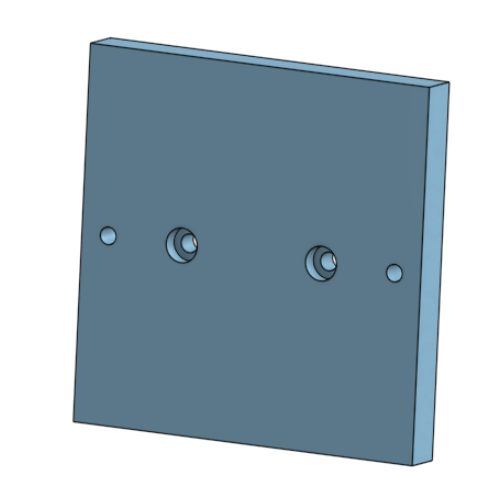 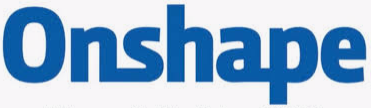 Se connecter à ONSHAPE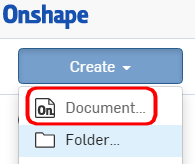 On demande :Créez un nouveau document                 	          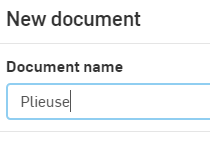 Nommez le PLIEUSECréer un volume de base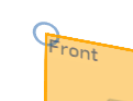 Ouvrir un  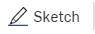 	Sélectionnez le plan Front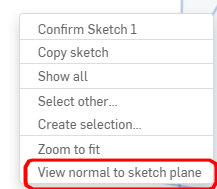 	Cliquez droit  Tracer le contour du volume de base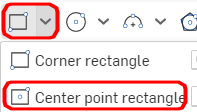 	Outil "center point rectangle"   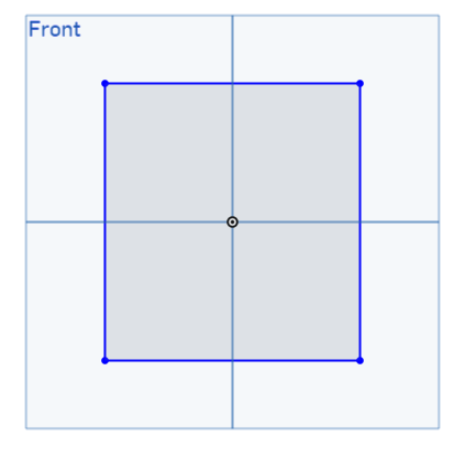 Coter le contourCotez le contour avec l’outil "cotation" 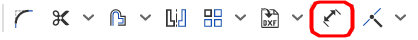 largeur 90 mm, hauteur 90 mm pour cela sélectionnez le segment vertical puis placez la cote de 90, recommencez pour la cote de largeur.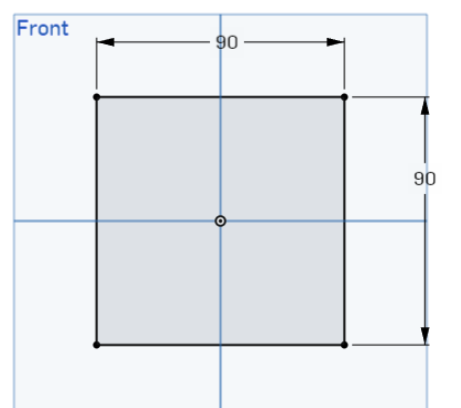 Créer le volume de base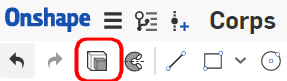 Sélectionnez la fonction volumique ExtrudeDans la fenêtre de la fonction volumique Extrude:	Nouveau solid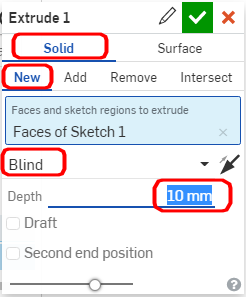 Réglez la condition d’extrusion sur "Blind"Réglez la longueur d’extrusion à la valeur de 10 mmValidez  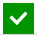 Nommer la fonction volumique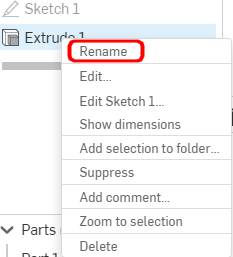 Après avoir validé, vous pouvez renommer la fonction  volumique en effectuant un clic droit "Rename"Nommez la fonction volumique : volume de baseCréer deux trous lamés débouchants 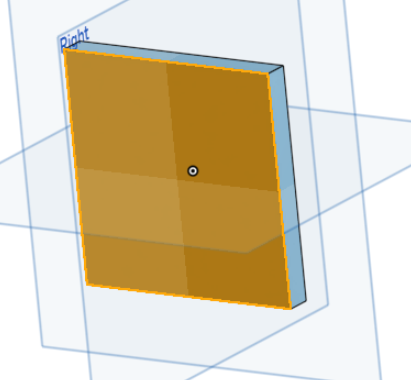 Sélectionner la surface plane		Ouvrir un  Orientez la vue comme ci-contre face à vousCréez les points de centreCréez un point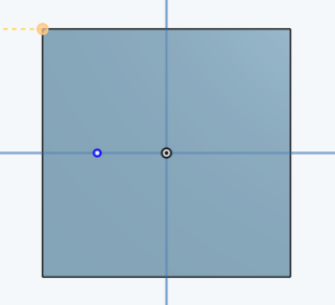 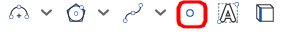 Alignez le point sur le point  de référenceCréez une symétrie du point 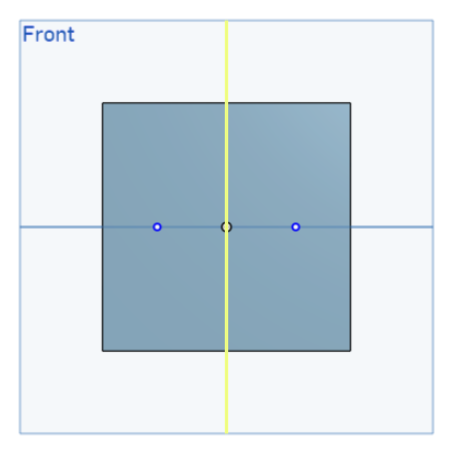 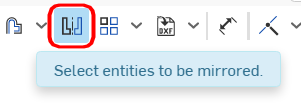 Sélectionnez le planSélectionnez le point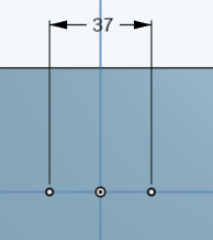 Cotez l'entraxe à : 37 mm	   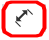  Validez  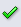 Créez les trous lamés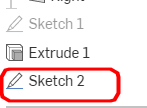 	Sélectionnez  le sketch	Sélectionnez la fonction volumique "hole"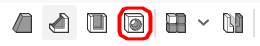 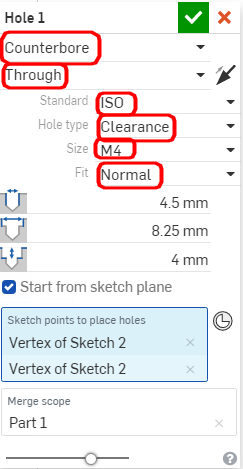 	Trou lamé	A travers	ISO  "norme"	Sélectionnez les deux points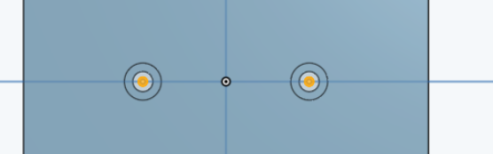  Validez  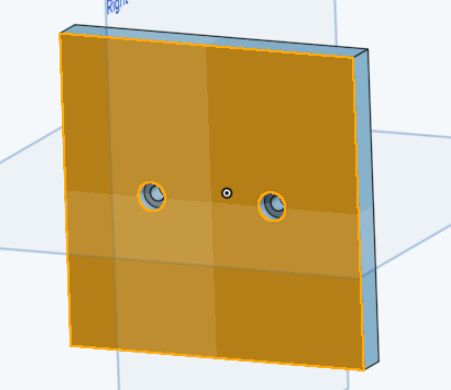 Créer deux trous taraudés débouchants Sélectionner la surface plane		Ouvrir un  Orientez la vue comme ci-contre face à vousCréez les points de centre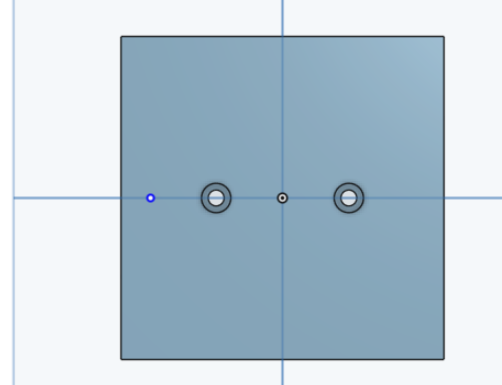 Créez un pointAlignez le point sur le point  de référenceCréez une symétrie du point Sélectionnez le planSélectionnez le pointCotez l'entraxe à : 76  mm	   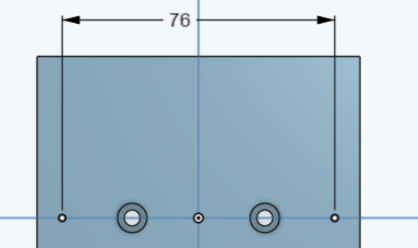  Validez  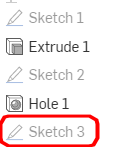 Créez les trous taraudés	Sélectionnez  le sketch	Sélectionnez la fonction volumique "hole"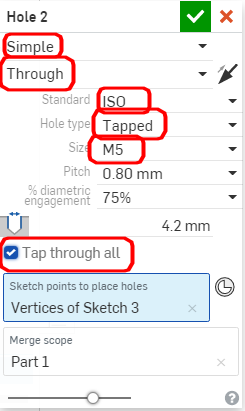 	Trou simple	A travers tout	ISO  "norme"	Trou taraudé	Taille : M5	Taraudé sur toute la longueur	Sélectionnez les deux points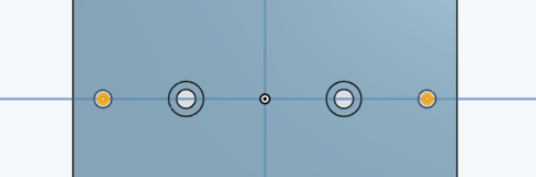  Validez  	Vous obtenez :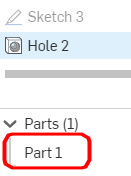 Renommer la pièce		Effectuez un clic droit		"Rename"		Nommez la pièce : PLAQUE DE BASE